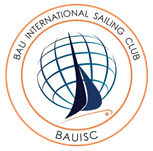 COVID-19 BEYAN FORMUBAUISC tarafından gerçekleştirilecek yarışlara katılan ekiplerde yer alan kişilere yönelik olarak hazırlanmış işbu Covid-19 Beyan Formu, yarışa katılan her bir ekip üyesi tarafından ayrı ayrı doldurulacak ve imzalanmış olarak Yarış Sekreterliğine teslim edilecektir.Yelken yarışlarına katılmaya yönelik herhangi bir problemin veya aksaklığın olmadığını, Türkiye Yelken Federasyonu Covid-19 yönergelerine ve Yarış İlanında yer alan hususlara uygun olarak hareket edeceğimi, yarışa katılma kararımın tamamen hür iradem kapsamında şahsıma ait olduğunu kabul, beyan ve taahhüt ederim.SPORCUNUNAdı-Soyad	:Kulübü		:Lisans No	:HES Kodu	:Yarış Adı	:Tekne Adı	:Tarih		:İmza		: